アルミニウム溶接技能者資格試験の学科対策と実技対策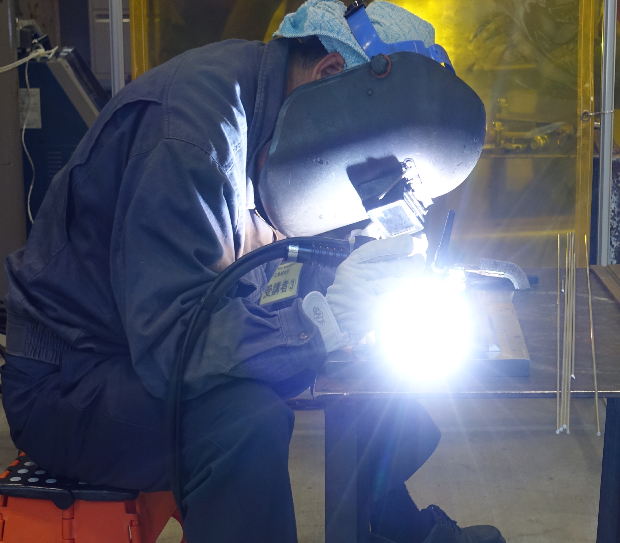 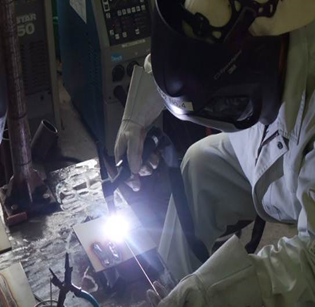 アルミニウム溶接技能者資格試験の学科対策と実技対策（TN－1F、TN－2F）を行う。＝＝プログラム＝＝（申込先）一般社団法人青森県工業会事務局　　　　　　　電話　017-721-3860　　ＦＡＸ　017-723-1243　Ｅ－ｍａｉｌ　　info@aia-aomori.or.jp令和2年度 企業個別ニーズ対応型生産性向上研修事業【2Ｍ011】　アルミニウム合金のＴＩＧ溶接技能クリニック・日程：10/27(火),28(水),29(木)　 計３日間・受講時間：9：00～17：15・実施会場：青森県産業技術センター八戸工業研究所（八戸市北インター工業団地1-4-43）・定員：10名（定員になり次第締切）・受講料：13,000円・申込締切：10/13(火)・キャンセル：教材購入の都合上7日前までとします。それ以降は受講料をお支払いいただきます。・持参物：TIG溶接用保護具一式、筆記用具※本申込書が工業会事務局に到着後、担当者に受講料支払い手続き等についてご連絡いたします。日　程時　間定　員受講料申込〆切10/27(火),28(水),29(木)9:00～17:1510名13,000円10/13(火)訓練項目（筆記対策）訓練項目（実技対策）1　溶接材料及び溶加材1　TIG溶接基本2　溶接機器2　実技試験課題3　溶接施工4　検査5　災害防止会社名会社名住所住所〒〒〒〒〒〒従業員数※該当箇所に☑従業員数※該当箇所に☑□ 1～29□ 300～499□ 1～29□ 300～499□ 30～99□ 500～999□ 30～99□ 500～999□ 30～99□ 500～999□ 100～299□ 1,000人以上業種※該当箇所に☑業種※該当箇所に☑□ 製造業　　　　　　　　□ 建設業　　　　　　　　□ サービス業□ 卸売・小売業　　　　　□ その他（　　　　　　　　　　　　　　　　　）□ 製造業　　　　　　　　□ 建設業　　　　　　　　□ サービス業□ 卸売・小売業　　　　　□ その他（　　　　　　　　　　　　　　　　　）□ 製造業　　　　　　　　□ 建設業　　　　　　　　□ サービス業□ 卸売・小売業　　　　　□ その他（　　　　　　　　　　　　　　　　　）□ 製造業　　　　　　　　□ 建設業　　　　　　　　□ サービス業□ 卸売・小売業　　　　　□ その他（　　　　　　　　　　　　　　　　　）□ 製造業　　　　　　　　□ 建設業　　　　　　　　□ サービス業□ 卸売・小売業　　　　　□ その他（　　　　　　　　　　　　　　　　　）□ 製造業　　　　　　　　□ 建設業　　　　　　　　□ サービス業□ 卸売・小売業　　　　　□ その他（　　　　　　　　　　　　　　　　　）受講者名※お手数ですが、「生年月日」の記入と「就業状況」の該当箇所に☑をお願いします。受講者名※お手数ですが、「生年月日」の記入と「就業状況」の該当箇所に☑をお願いします。職名氏名生年月日　西暦　　　年　　月　　日就業状況　□正社員 □非正規雇用 □その他 自営業等氏名生年月日　西暦　　　年　　月　　日就業状況　□正社員 □非正規雇用 □その他 自営業等氏名生年月日　西暦　　　年　　月　　日就業状況　□正社員 □非正規雇用 □その他 自営業等氏名生年月日　西暦　　　年　　月　　日就業状況　□正社員 □非正規雇用 □その他 自営業等氏名生年月日　西暦　　　年　　月　　日就業状況　□正社員 □非正規雇用 □その他 自営業等受講者名※お手数ですが、「生年月日」の記入と「就業状況」の該当箇所に☑をお願いします。受講者名※お手数ですが、「生年月日」の記入と「就業状況」の該当箇所に☑をお願いします。職名氏名生年月日　西暦　　　年　　月　　日就業状況　□正社員 □非正規雇用 □その他 自営業等氏名生年月日　西暦　　　年　　月　　日就業状況　□正社員 □非正規雇用 □その他 自営業等氏名生年月日　西暦　　　年　　月　　日就業状況　□正社員 □非正規雇用 □その他 自営業等氏名生年月日　西暦　　　年　　月　　日就業状況　□正社員 □非正規雇用 □その他 自営業等氏名生年月日　西暦　　　年　　月　　日就業状況　□正社員 □非正規雇用 □その他 自営業等受講者名※お手数ですが、「生年月日」の記入と「就業状況」の該当箇所に☑をお願いします。受講者名※お手数ですが、「生年月日」の記入と「就業状況」の該当箇所に☑をお願いします。職名氏名生年月日　西暦　　　年　　月　　日就業状況　□正社員 □非正規雇用 □その他 自営業等氏名生年月日　西暦　　　年　　月　　日就業状況　□正社員 □非正規雇用 □その他 自営業等氏名生年月日　西暦　　　年　　月　　日就業状況　□正社員 □非正規雇用 □その他 自営業等氏名生年月日　西暦　　　年　　月　　日就業状況　□正社員 □非正規雇用 □その他 自営業等氏名生年月日　西暦　　　年　　月　　日就業状況　□正社員 □非正規雇用 □その他 自営業等担当者連絡先所属部署氏名担当者連絡先電話番号ＦＡＸ番号担当者連絡先Ｅ－ｍａｉｌ